от 26 января 2023 года										  № 70О внесении изменений в постановление администрации городского округа город Шахунья Нижегородской области от 09.02.2021 № 139 «Об утверждении Положения о комиссии по оценке эффективности организации и функционирования системы внутреннего обеспечения соответствия требованиям антимонопольного законодательства в администрации городского округа город Шахунья Нижегородской области»В связи с кадровыми изменениями администрация городского округа город Шахунья Нижегородской области п о с т а н о в л я е т :Внести изменения в постановление администрации городского округа город Шахунья нижегородской области от 09.02.2021 № 139 «Об утверждении Положения о комиссии по оценке эффективности организации и функционирования системы внутреннего обеспечения соответствия требованиям антимонопольного законодательства в администрации городского округа город Шахунья Нижегородской области» (с изменениями от 29.12.2022 № 1576), изложив Состав комиссии по оценке эффективности организации и функционирования системы внутреннего обеспечения соответствия требованиям антимонопольного законодательства в администрации городского округа город Шахунья Нижегородской области в новой редакции согласно приложению к настоящему постановлению.Настоящее постановление вступает в силу с даты подписания.Управлению делами администрации городского округа город Шахунья Нижегородской области обеспечить размещение настоящего постановления на официальном сайте администрации городского округа город Шахунья Нижегородской области.Со дня вступления в силу настоящего постановления признать утратившим силу постановление администрации городского округа город Шахунья Нижегородской области от 29.12.2022 № 1576 «О внесении изменений в постановление администрации городского округа город Шахунья нижегородской области от 09.02.2021 № 139 «Об утверждении Положения о комиссии по оценке эффективности организации и функционирования системы внутреннего обеспечения соответствия требованиям антимонопольного законодательства в администрации городского округа город Шахунья Нижегородской области». 5. Контроль за исполнением настоящего постановления оставляю за собой.Глава местного самоуправлениягородского округа город Шахунья							   О.А.ДахноПриложение
 к постановлению администрациигородского округа город ШахуньяНижегородской областиот 26.01.2023 г. № 70СОСТАВкомиссии по оценке эффективности организации и функционирования 
системы внутреннего обеспечения соответствия требованиям антимонопольного законодательства в администрации городского округа город Шахунья Нижегородской области.Дахно Олег Александрович 	– глава местного самоуправления городского округа город Шахунья Нижегородской области, председатель комиссии;Белов Александр Валентинович     – начальник юридического отдела администрации городского округа город Шахунья Нижегородской области, заместитель председателя комиссии;Крутцов Николай Павлович 	– начальник отдела экономики, прогнозирования и инвестиционной политики администрации городского округа город Шахунья Нижегородской области, заместитель председателя комиссии;Киселева Марина Вадимовна	 – главный специалист юридического отдела администрации городского округа город Шахунья Нижегородской области, секретарь комиссии.Члены комиссии:Зубарева Марина Евгеньевна	 – начальник финансового управления администрации городского округа город Шахунья Нижегородской области;Горева Наталья Александровна	 – начальник отдела архитектуры и капитального строительства администрации городского округа город Шахунья Нижегородской области;Дубровец Сергей Николаевич	 – начальник сектора промышленности, транспорта, связи, жилищно-коммунального хозяйства и энергетики администрации городского округа город Шахунья Нижегородской области;Смирнова Ольга Николаевна         – начальник отдела кадровой и архивной работы администрации городского округа город Шахунья Нижегородской области;Багерян Алена Гилимзяновна	– начальник Управления образования администрации городского округа город Шахунья Нижегородской области;Уткин Роман Сергеевич	– начальник сектора по поддержке малого бизнеса и развития предпринимательства администрации городского округа город Шахунья Нижегородской области.                                               _____________________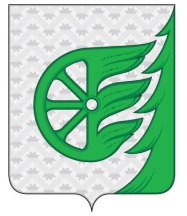 Администрация городского округа город ШахуньяНижегородской областиП О С Т А Н О В Л Е Н И Е